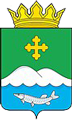 Дума Белозерского муниципального округаКурганской областиРЕШЕНИЕот 15 июля 2022 года № 114              с. БелозерскоеОб утверждении Порядка учета мнения жителей населенных пунктов Белозерского муниципального округа Курганской области при принятии решения о реорганизации или ликвидации муниципальной образовательной организации либо филиала образовательной организации В соответствии с Федеральным законом от 29 декабря 2012 года № 273-ФЗ «Об образовании в Российской Федерации», Федеральным законом от 6 октября 2003 года № 131-ФЗ «Об общих принципах организации местного самоуправления в Российской Федерации», в целях определения порядка учета мнения жителей населенных пунктов Белозерского муниципального округа Курганской области при принятии решения о реорганизации или ликвидации муниципальной образовательной организации либо филиала образовательной организации, Дума Белозерского муниципального округа Курганской областиРЕШИЛА:1. Утвердить Порядок учета мнения жителей населенных пунктов Белозерского муниципального округа Курганской области при принятии решения о реорганизации или ликвидации муниципальной образовательной организации либо филиала образовательной организации согласно приложению к настоящему решению.2. Опубликовать настоящее решение в порядке, предусмотренном Уставом Белозерского района Курганской области.Председатель ДумыБелозерского муниципального округа                                          П.А. МакаровГлава Белозерского района                                                           А.В. ЗавьяловПОРЯДОК учета мнения жителей населенных пунктов Белозерского муниципального округа Курганской области при принятии решения о реорганизации или ликвидации муниципальной образовательной организации либо филиала образовательной организации1. Настоящий Порядок определяет форму и регламентирует процедуру учета мнения жителей населенных пунктов Белозерского муниципального округа Курганской области при принятии решения о реорганизации или ликвидации муниципальной образовательной организации  (далее – организация) либо филиала образовательной организации (далее – филиал), расположенной на закрепленной за организацией территории Белозерского муниципального округа Курганской области, учредителем которой является Администрация Белозерского муниципального округа Курганской области. 2. Настоящий Порядок разработан в соответствии с Федеральным Законом от 29.12.2012г. № 273-Ф3 «Об образовании в Российской Федерации». Федеральным законом от 06.10.2003г. № 131-Ф3 «Об общих принципах организации местного самоуправления в Российской Федерации, Уставом Белозерского муниципального округа Курганской области, Положением об Отделе образования Администрации Белозерского муниципального округа Курганской области. 3. Порядок учета мнений жителей населенных пунктов Белозерского муниципального округа Курганской области:1) выявление и учет мнения жителей по вопросу принятия решения о реорганизации или ликвидации организации, филиала проводится в форме опроса граждан. Опрос проводится во время проведения собрания граждан (далее – Собрание);2) Собрание проводится в целях обеспечения государственных гарантий прав и свобод человека в сфере образования и создания условий для реализации права на образование;3) в Собрании имеют право принимать участие граждане Российской Федерации, постоянно проживающие (зарегистрированные по месту жительства в уставном порядке) на территории населенных пунктов, закрепленных за данной организацией, достигшие 16-летнего возраста.4. Порядок назначения Собрания:1) собрание проводится по инициативе Администрации Белозерского муниципального округа;2) информирование жителей населенных пунктов, закрепленных за данной организацией, о проводимом Собрании осуществляется путем размещения объявления;3) в объявлении о проведении Собрания указываются:- дата, время и место его проведения;- выносимые на обсуждение вопросы, в том числе проведение опроса;- должностные лица, ответственные за подготовку Собрания.5. Информирование жителей  населенных  пунктов, закрепленных за данной  организацией, осуществляется не позднее, чем за 10 дней до проведения Собрания.6. Порядок проведения Собрания:1) до начала собрания проводится регистрация участников Собрания (приложение 1). Результаты регистрации оглашаются на Собрании.2) Собрание для проведения опроса по вопросу принятия решения о реорганизации или ликвидации муниципальной образовательной организации, филиала является состоявшимся при любом количестве участников;3) Собрание ведет председатель – представитель Администрации Белозерского муниципального округа;4) каждый присутствующий на Собрании имеет право высказать свое мнение при обсуждении вопроса;5) на Собрании проводится учет мнения путем подсчета голосов в форме открытого голосования;6) секретарь Собрания ведет протокол Собрания (приложение 2), содержащий в обязательном порядке следующие сведения: количество жителей, принявших участие на Собрании, место проведения Собрания, полная формулировка рассматриваемого вопроса (вопросов), краткое содержание выступлений по рассматриваемому вопросу (вопросам);7) секретарь Собрания ведет подсчет мнений «за», «против» и «воздержавшиеся», результаты заносятся в протокол Собрания;8) протокол зачитывается председателем Собрания участникам Собрания;9) решение Собрания, отражающее мнение жителей по вопросу принятия решения о реорганизации или ликвидации организации, филиала, подлежит обязательному рассмотрению и учету Администрацией Белозерского муниципального округа Курганской области при подготовке обоснования целесообразности реорганизации или ликвидации организации, филиала и Комиссией по проведению оценки последствий принятия решения о реорганизации или ликвидации организации.10) в случае, если против реорганизации или ликвидации муниципальной образовательной организации, закрепленной за соответствующими населенными пунктами, высказались более 50 процентов жителей, принявших участие в опросе граждан, комиссия в обязательном порядке создает рабочую группу в целях проведения дополнительной оценки последствий принятия решения о реорганизации или ликвидации образовательной организации с привлечением экспертов.Приложение 1 к Порядку учета мнения жителей населенных пунктов Белозерского муниципального округа Курганской области при принятии решения о реорганизации или ликвидации муниципальной образовательной организации либо филиала образовательной организации СПИСОКжителей населенного пункта Белозерского муниципального округа Курганской области, присутствующих на Собрании«____»__________________ года ____________________________________________________________________________________________________________________________________________________________________________________________________________________________________________________________________________________________________________Председатель Собрания ______________________________________________________                                                       (подпись)                                         (расшифровка подписи)Секретарь  Собрания  ______________________________________________________                                                       (подпись)                                         (расшифровка подписи)Приложение 2 к Порядку учета мнения жителей населенных пунктов Белозерского муниципального округа Курганской области при принятии решения о реорганизации или ликвидации муниципальной образовательной организации либо филиала образовательной организацииПРОТОКОЛ СОБРАНИЯ_____________________________________________________(наименование населенного пункта)С формулировкой вопроса ______________________________________________________________________________________________________________________________«____»___________________ года                        (дата проведения)                                                                          ___________________________________________________________________________(место проведения)Общее число граждан, имеющих право на участие в Собрании:Присутствовали: _____________________Председатель  Собрания _________________________________________________                                                                   (фамилия, имя, отчество)Секретарь  Собрания   _______________________________________________________                                                                      (фамилия, имя, отчество)Выступили:_____________________________________________________________________________________________________________________________________________________________________________________________________________________________________________________________________________________________Проголосовали:Результаты голосования:    «за» - ______чел., ______%                                               «против» - ______чел.,______%                                               «воздержавшиеся» - ______чел.,______%Решили ______________________________________________________________________________________________________________________________________________Председатель Собрания ______________________________________________________                                                       (подпись)                                         (расшифровка подписи)Секретарь  Собрания  ______________________________________________________                                                       (подпись)                                         (расшифровка подписи)Приложение   к решению Думы Белозерского муниципального округа от 15 июля 2022 года № 114«Об утверждении Порядка учета мнения жителей населенных пунктов Белозерского муниципального округа Курганской области при принятии решения о реорганизации или ликвидации муниципальной образовательной организации либо филиала образовательной организации»№ п/пФамилия, имя, отчествоПодпись участника Собрания1.2.3.